ЧЕРКАСЬКА ОБЛАСНА РАДАГОЛОВАР О З П О Р Я Д Ж Е Н Н Я02.03.2022                                                                                      № 58-рПро надання одноразової
грошової допомогиВідповідно до статті 55 Закону України «Про місцеве самоврядування в
Україні», рішень обласної ради від 29.12.2006 № 7-2/У «Про затвердження
Положення про порядок та умови надання обласною радою одноразової
грошової допомоги» (зі змінами), від 21.12.2021 № 10-12/УІІІ «Про обласний
бюджет Черкаської області на 2022 рік», враховуючи відповідні заяви депутатів
обласної ради:Виділити виконавчому апарату обласної ради кошти в сумі 87 000,00 грн (головний розпорядник коштів - обласна рада, КПКВК 0113242 «Інші заходи у сфері соціального захисту і соціального забезпечення») для надання одноразової грошової допомоги громадянам за рахунок коштів обласного бюджету:Гайшук Василь Іванович, Звенигородський р-н., с.Здобуток	15000,00Гончар Олена Олексіївна, м.Черкаси	10000,00Клешніна Любов Пилипівна, м.Черкаси	2000,00Козаренко Оксана Володимирівна, Уманський р-н., м.Тальне	30000,00Кривов'яз Іван Григорович, м.Черкаси	5000,00Скакун Валерій Олексійович, Уманський р-н., с. Громи	5000,00Смаглій Тетяна Миколаївна, Черкаський р-н., с.Лозівок	5000,00Тележинський Віталій Уліянович, м.Черкаси	15000,00Фінансово-господарському відділу виконавчого апарату обласної ради провести відповідні виплати.Контроль за виконанням розпорядження покласти на заступника керуючого справами, начальника загального відділу виконавчого апарату ГОРНУ Н.В. і начальника фінансово-господарського відділу, головного бухгалтера виконавчого апарату обласної ради ЯНИШПІЛЬСЬКУ В.Г.Голова		А. ПІДГОРНИЙ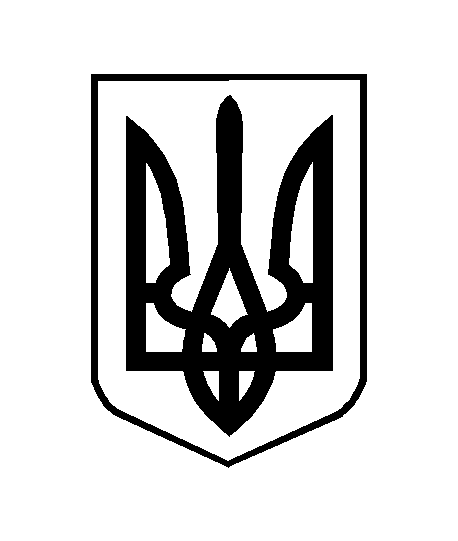 